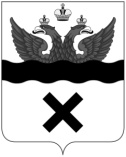 _________                                                                                               № _______О внесении изменений в постановление Администрации города Оренбургаот 30.03.2018 № 1010-пВ соответствии с пунктом 2 статьи 179 Бюджетного кодекса Российской Федерации, частью 23 статьи 35 Устава муниципального образования «город Оренбург», принятого решением Оренбургского городского Совета от 28.04.2015 № 1015, решением Оренбургского городского Совета от 24.12.2018 № 625 «О бюджете города Оренбурга                    на 2019 год и на плановый период 2020 и 2021 годов»:Внести в постановление Администрации города Оренбурга                       от 30.03.2018 № 1010-п «Об утверждении муниципальной программы «Формирование современной городской среды на территории муниципального образования «город Оренбург» на 2018-2022 годы» в рамках реализации приоритетного проекта «Формирование комфортной городской среды» (в редакции от 03.05.2018 № 1305-п, от 11.05.2018 № 1433-п,                 от 29.11.2018 № 4003-п, от 29.03.2019 № 768-п, от 12.04.2019 № 910-п) следующие изменения: 1) Приложение 8 к программе изложить в новой редакции согласно приложению к постановлению.2. Настоящее постановление вступает в силу после его официального опубликования в газете «Вечерний Оренбург» и подлежит размещению                 на официальном Интернет-портале города Оренбурга.3. Настоящее постановление подлежит передаче в уполномоченный орган исполнительной власти Оренбургской области по ведению регистра муниципальных нормативных правовых актов.4. Поручить организацию исполнения настоящего постановления заместителю Главы города Оренбурга по градостроительству, земельным вопросам и дорожному хозяйству Серегину М.Ю.Глава города Оренбурга                                                                    Д.В. КулагинРАЗОСЛАНО:  управление по общественным связям и организации деятельности администрации города Оренбурга, управление по правовым вопросам администрации города Оренбурга, управление по информатике и связи администрации города Оренбурга, управление по информационной политике администрации города Оренбурга, департамент градостроительства и земельных отношений администрации города Оренбурга, управление строительства и дорожного хозяйства администрации города Оренбурга, Управление жилищно-коммунального хозяйства администрации города Оренбурга, первый заместитель Главы города Оренбурга, заместитель Главы города Оренбурга по градостроительству, земельным вопросам и дорожному хозяйству, государственно-правовое управление аппарата Губернатора                                и Правительства Оренбургской области, прокуратура города Оренбурга, газета «Вечерний Оренбург», аппарат Оренбургского городского Совета, прокуратура города ОренбургаЛукьянова Любовь Владимировна8(3532) 98-76-                                                                                                                                                               Приложение                                                                                                                                                                 к постановлению                                                                                                                                                                Администрации города Оренбурга                                                                                                                                                               от ___________ № __________Адресный переченьобщественных территорий муниципального образования «город Оренбург», подлежащих благоустройству в 2020 - 2022 годах№ п/пАдрес общественной территории2020 год2020 год1.Западная часть набережной реки Урал (завершение благоустройства)2.Восточная часть набережной реки Урал (от пешеходного моста до улицы Красной площади)3.Парк имени В.И. Ленина («Железнодорожников») и проспект Парковый.4.Озелененная территория по улице Березке2021 - 2022 годы2021 - 2022 годы1.Парк в 16 мкрн. СВЖР города Оренбурга (ограничен улицей Бр. Хусаиновых, проездом Северным и Загородным шоссе)2.Сквер у Центра детского творчества Промышленного района (ДК «ТРЗ») на улице Магнитогорской, дом № 803.Аллея Детства» (территория, расположенная на улице Салмышской от улицы Родимцева до улицы Липовой)4.Парк имени Л.А. Гуськова (на проспекте Победы от улицы Монтажников до проезда Автоматики)5.Общественное пространство за культурным комплексом «Национальная деревня» (территория в районе жилых домов по адресу: улица Мира, дома № 3/1, 3/2 и улица Карагандинская, дом   № 63)6.Территория возле средней общеобразовательной школы № 1 по адресу: улица Народная, дом  № 16/1 (сквер «Хлебного городка»)7.Сквер имени Лебедева и Сираева (на улице Степана Разина от улицы Чкалова до улицы Туркестанской).8.Сквер у Центра детского творчества Промышленного района (ДК «ТРЗ») на улице Магнитогорской, дом № 80